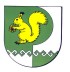 от 15 апреля 2024 г. № 208 О признании утратившим силу постановления Администрации Моркинского муниципального района от 3 марта 2020 года №84В соответствии с Федеральным законом от 28 апреля 2023 года                        №172-ФЗ  «О внесении изменений в Федеральный закон «Об автомобильных дорогах и о дорожной деятельности в Российской Федерации и о внесении изменений в отдельные законодательные акты Российской Федерации», отдельные законодательные акты Российской Федерации и признании утратившими силу отдельных положений статьи 18 Федерального закона               «Об организации дорожного движения в Российской Федерации и о внесении изменений в отдельные законодательные акты Российской Федерации», руководствуясь Уставом Моркинского муниципального района Республики Марий Эл, Администрация Моркинского муниципального района                                                               п о с т а н о в л я е т:1. Признать утратившим силу постановление Администрации Моркинского муниципального района от 3 марта 2020 года №84                                 «Об определении размера вреда, причиняемого транспортными средствами, осуществляющими перевозки тяжеловесных грузов по автомобильным дорогам общего пользования местного значения муниципального образования «Моркинский муниципальный район». 2. Настоящее постановление вступает в силу после его официального опубликования.3. Опубликовать настоящее постановление в районной газете «Моркинская земля» и разместить на официальном интернет-портале Республики Марий Эл.4. Контроль за исполнением настоящего постановления возложить                 на первого заместителя главы администрации, руководителя отдела архитектуры, капитального строительства и муниципального хозяйства Администрации Моркинского муниципального района Хуснутдинова Г.С.              И.о. главы АдминистрацииМоркинского муниципального района                                       Г.С. ХуснутдиновМОРКО МУНИЦИПАЛЬНЫЙ РАЙОН  АДМИНИСТРАЦИЙПУНЧАЛАДМИНИСТРАЦИЯМОРКИНСКОГО МУНИЦИПАЛЬНОГО  РАЙОНАПОСТАНОВЛЕНИЕ